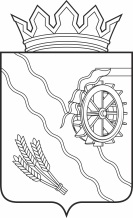 АДМИНИСТРАЦИЯ ШЕГАРСКОГО РАЙОНАТОМСКОЙ ОБЛАСТИР А С П О Р Я Ж Е Н И Ес. Мельниково08.04.2022						                                                        № 100О внесении изменений в Перечень, устанавливающий подведомственность получателей бюджетных средств главным распорядителям средств бюджета муниципального образования "Шегарский район", утвержденный распоряжением  Администрации Шегарского района от 21.01.2021  №14 В связи с переименованием муниципального казённого учреждения «Отдел образования Администрации Шегарского района» в муниципальное казённое учреждение «Управление образования Администрации Шегарского района»                                               О Б Я З Ы В А Ю:       1.Внести изменения в Перечень, устанавливающий подведомственность получателей бюджетных средств главным распорядителям средств бюджета муниципального образования "Шегарский район", утвержденный распоряжением  Администрации Шегарского района от 21.01.2021  №14 изложив в новой редакции согласно приложению 1 к настоящему распоряжению.2.Данное распоряжение вступает в силу с даты подписания.Глава Шегарского района                                                     А.К.МихкельсонЧернядева Т.Г. 21062Приложение 1Распоряжению   АдминистрацииШегарского района от 08.04.2022  № 100                                 ПЕРЕЧЕНЬ,устанавливающий   подведомственность получателейбюджетных средств главным распорядителям средств бюджета муниципального образования «Шегарский район»Приложение 2к распоряжениюАдминистрацииШегарского района от ________2022  № ____                                 ПЕРЕЧЕНЬбюджетных и автономных муниципальных учреждений муниципального образования «Шегарский район»№ п/пГлавные распорядители бюджетных средств по перечню, утвержденному в ведомственной структуре расходов бюджета муниципального образования "Шегарский район"Получатели бюджетных средств, подведомственные главному распорядителю средств бюджета муниципального образования "Шегарский район"1231Администрация Шегарского района1.1Муниципальное казенное учреждение "Администрация Шегарского района"1.2Муниципальное казенное учреждение культуры «Краеведческий музей Шегарского района»1.3Муниципальное казенное учреждение культуры «Шегарская межпоселенческая централизованная библиотечная система»1.4Муниципальное казенное учреждение культуры «Шегарская централизованная клубная система»1.5Муниципальное казенное учреждение «Физкультурно-спортивный центр Шегарского района»2Управление образования Администрации Шегарского района2.1Муниципальное казенное дошкольное образовательное учреждение «Шегарский детский сад№1 комбинированного вида»2.2Муниципальное казенное дошкольное образовательное учреждение «Шегарский детский сад№2»2.3Муниципальное казенное дошкольное образовательное учреждение «Побединский детский сад «Лесная дача»2.4Муниципальное казенное образовательное учреждение «Анастасьевская средняя общеобразовательная школа»2.5Муниципальное казенное образовательное учреждение «Бабарыкинская средняя общеобразовательная школа»2.6Муниципальное казенное образовательное учреждение «Баткатская средняя общеобразовательная школа»2.7Муниципальное казенное образовательное учреждение «Вороновская  начальная общеобразовательная школа»2.8Муниципальное казенное образовательное учреждение «Гусевская средняя общеобразовательная школа»2.9Муниципальное казенное образовательное учреждение «Каргалинская основная общеобразовательная школа»2.10Муниципальное казенное образовательное учреждение «Малобрагинская основная общеобразовательная школа»2.11Муниципальное казенное образовательное учреждение «Маркеловская средняя общеобразовательная школа»2.12Муниципальное казенное образовательное учреждение «Монастырская средняя общеобразовательная школа»2.13Муниципальное казенное образовательное учреждение «Побединская средняя общеобразовательная школа»2.14Муниципальное казенное образовательное учреждение «Трубачевская основная общеобразовательная школа»2.15Муниципальное казенное образовательное учреждение «Шегарская средняя общеобразовательная школа №1»2.16Муниципальное казенное образовательное учреждение «Шегарская средняя общеобразовательная школа №2»2.17Муниципальное казенное образовательное учреждение дополнительного образования «Шегарская спортивная школа»2.18Муниципальное казенное образовательное учреждение дополнительного образования детей «Центр детского творчества»муниципальное казённое учреждение «Управление образования Администрации Шегарского района»3.Управление финансов Администрации Шегарского района3.1Муниципальное казённое учреждение «Управление финансов Администрации Шегарского района»№ п/пОрганы администрации Шегарского района, осуществляющие функции и полномочия учредителя (собственника)Учреждения, в отношении которых функции и полномочия учредителя (собственника) осуществляют уполномоченные органы администрации Шегарского района1231Администрация Шегарского района1.1Муниципальное бюджетное учреждение "Централизованная бухгалтерия Шегарского района"